TOWN OF       HARWICH732 Main StreetHarwich, MA 02645CONSERVATION COMMISSIONPHONE (508)-430-7538     FAX (508)430-7531HARWICH CONSERVATION COMMISSION - AGENDA TOWN HALL - GRIFFIN ROOM - NOVEMBER 17, 2021 Executive Session – 6:00 PMRegular Session - 6:30 PM*Public may attend the meeting in person, access the meeting on Channel 18 (Broadcasting Live), or can login to the meeting remotely using the following login information*Please join my meeting from your computer, tablet or smartphone. 
https://global.gotomeeting.com/join/138073029 

You can also dial in using your phone. 
United States: +1 (872) 240-3412 
Access Code: 138-073-029 
New to GoToMeeting? Get the app now and be ready when your first meeting starts: https://global.gotomeeting.com/install/1380730296:00 PM EXECUTIVE SESSIONUpdate and possible vote on various court cases:  Walsh Brothers Building Company, Inc., et al. v. Harwich Conservation Commission, and Town of HarwichKing and James M. Kelly v. Harwich Conservation CommissionKing and Kelly v. Walter Diggs et al. and the Harwich Conservation Commission,Novak v. Town of Harwich Conservation CommissionStevens Wequassett Trust v. Harwich Conservation CommissionViprino v. Town of Harwich6:30 PM HEARINGS All hearings shall be subject to discussion, taking of testimony, review of submitted and documents which may result in a vote being taken to approve or deny a project; or to issue a continuance to a time and date certain in order to receive and review further information as needed.The following applicants have filed a Request for Determination of ApplicabilityFrank & Gale Vitale, 5 Lynch Ln, Map 65 Parcel N5-5. Proposed addition, deck, and septic replacement.James Sullivan, 6 Brora Dr, Map 15 Parcel U2-2. Proposed addition and septic relocation.Clark & Jen Lord, 14 Fairview Ave, Map 48 Parcel N5-9. Access steps to pond and shed replacement/relocation. The following applicants have filed a Notice of IntentBrian Hellauer, 4 Shady Dr, Map 73 Parcel X180. New dwelling and appurtenances.Wesley Price, 0 Clearwater Dr, Map 73 Parcels P94 & P95. New dwelling and appurtenances. Orders of ConditionsPaul Vasil, 15 Doane Rd, Map 13 Parcel E3-1.  Amend Order of Conditions SE32-2388 for 190sf increase in patio size with proposed mitigation.Jeff Lang, 99 Riverside Dr, Map 4 Parcel A3-A1. Amend Order of Conditions SE32-2355 for 2 years to complete the required restoration and mitigation plantings, and remove various trees on the property with additional proposed mitigation. The following applicants have requested a Certificate of ComplianceArthur Crooks, 24 Wychmere Harbor Dr, Map 15 Parcel E4-6. SE32-504. Originally Lot 6. New dwelling with deck and septic. William and Judith Barnatt, 24 Wychmere Harbor Dr, Map 15 Parcel E4-6. SE32-2340. Invasive management and replacement of on-grade wooden stairs. MinutesAugust 18, 2021September 1, 2021September 15, 2021Discussion and Possible VoteProposed changes to the draft Harwich Wetlands Protection BylawApproval of 2022 Meeting DatesANY OTHER BUSINESS WHICH MAY COME BEFORE THE COMMISSIONAuthorized posting officer:		Posted by:  														                        Town ClerkMelyssa Millett		               Signature 					Date: 	      11/12/21                  	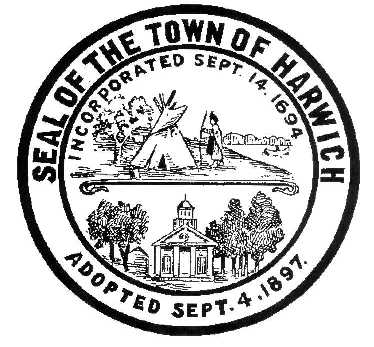 